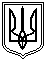 Миколаївська міська радаПостійна комісія міської ради зпитань прав людини, законності,гласності, антикорупційної політики, місцевого самоврядування,депутатської діяльності та етикиПРОТОКОЛ № 99від 04.08.2020Засідання постійної комісії міської ради з питань прав людини, законності,гласності, антикорупційної політики, місцевого самоврядування,депутатської діяльності та етикиПрисутні депутати Миколаївської міської ради VII скликання:Голова постійної комісії - Малікін О.В.Секретар постійної комісії – Кісельова О.В. Члени комісії : Дятлов І.С., Жвавий Д.К., Відсутні члени комісії: Панченко Ф.Б., Гранатуров Ю.І., Бурганенко О.І.Запрошені та присутні:Яковлєв А.В. - депутат Миколаївської міської ради VII скликання;Таранова С.В. - депутат Миколаївської міської ради VII скликання;Цимбал А.А. - директор департаменту містобудування та архітектури Миколаївської міської ради;Єфименко О.В. – заступник начальника управління земельних ресурсів Миколаївської міської ради;Котик Т.В. – заступник начальника відділу земельних відносин управління земельних ресурсів Миколаївської міської радиПредставники ЗМІ та інші особи.РОЗГЛЯНУЛИ :РОЗДІЛ 1 Розгляд звернень відділів, управлінь виконкому, департаментів, адміністрацій районів та інших установ міста.1.1. Розгляд листа управління земельних ресурсів Миколаївської міської ради від 27.07.2020 №1459/11 за вх.№1330 від 28.07.2020 щодо розгляду на постійній комісії з питань прав людини, законності, гласності, антикорупційної політики, місцевого самоврядування, депутатської діяльності та етики земельних питань (додаються у вигляді Додатків №1 та №2), які тривалий час не розглядалися на постійній комісії з питань містобудування, архітектури і будівництва, регулювання земельних відносин та екології та, за результатами розгляду яких з відповідною рекомендацією, можуть бути винесені на розгляд сесії Миколаївської міської ради.СЛУХАЛИ:Єфименко О.В., заступника начальника управління земельних ресурсів Миколаївської міської ради, яка пояснила, що на розгляд постійної комісії з питань прав людини, законності, гласності, антикорупційної політики, місцевого самоврядування, депутатської діяльності та етики надані земельні питання, які мають позитивний висновок департаменту архітектури та містобудування Миколаївської міської ради  та були неодноразово предметом розгляду постійної комісії з питань містобудування, архітектури і будівництва, регулювання земельних відносин та екології та з певних причин не розглянуті.Кісельову О.В., яка запитала у Єфименко О.В. з яких причин данні питання не розглянуті, чому на сьогоднішній день не підготовлені управлінням земельних ресурсів Миколаївської міської ради відповідні проєкти рішень та заявникам не надано відповідь. Запитала чи є в даних земельних питаннях такі, які не відповідають вимогам чинного законодавства та не погодженні управлінням земельних ресурсів Миколаївської міської ради та департаментом архітектури та містобудування Миколаївської міської ради.Цимбала А.А., директора департаменту містобудування та архітектури Миколаївської міської ради, який відповідь, що по даним земельним питанням були надані позитивні висновки департаменту містобудування та архітектури Миколаївської міської ради.Кісельову О.В., яка звернулася до управління земельних ресурсів Миколаївської міської ради з пропозицією – доповідати по даним питанням у розрізі: забудована/не забудована земельна ділянка, наявність/відсутність капітальних споруд тощо.Таранову С.В., яка звернулася до членів постійної комісії з метою надання роз’яснення чи правомочна постійна комісія з питань містобудування, архітектури і будівництва, регулювання земельних відносин та екології з секретарем Жайворонком С.І., який відповідно до постанови Миколаївського апеляційного суду від 13.07.2020 по справі №33/812/213/20 визнаний винним у вчиненні адміністративного правопорушення, пов’язаного з корупцією, передбаченого ч.2 ст.172-7 КУпАП та чи законні рішення в підписаних ним протоколах.Дятлова І.С., який запропонував по кожному зверненню, зазначених у Додатках №1 та №2 підготувати 2 альтернативних проєкта рішень: 1-й варіант – «погодити», 2 –й варіант – «відмовити», опублікувати на офіційному веб-сайті Миколаївської міської ради з подальшим винесенням даних проєктів рішенням на розгляд сесії Миколаївської міської ради.Кісельову О.В., яка запропонувала надати рекомендацію управлінню апарату Миколаївської міської ради щодо можливості опублікування на офіційному веб-сайті Миколаївської міської ради проєктів рішень без посилання на протокол профільної комісії. Вважати земельні питання розглянутими та такими, що можуть в подальшому бути розміщенні на офіційному веб-сайті Миколаївської міської ради, без розгляду на постійній комісії з питань містобудування, архітектури і будівництва, регулювання земельних відносин та екології. Управлінню земельних ресурсів Миколаївської міської ради при підготовці даних проєктів рішень зробити посилання на даний протокол постійної комісії з питань прав людини, законності, гласності, антикорупційної політики, місцевого самоврядування, депутатської діяльності та етики Миколаївської міської ради.Малікіна О.В., який зауважив, що Додатки №1 (224 арк.) та №2 (12 арк.)  в цілому на 236 аркушах вважати невід’ємною частиною даного протоколу. Дані земельні питання вже розміщенні на офіційному веб-сайті Миколаївської міської ради, як Додатки до порядку денного постійної комісії з питань прав людини, законності, гласності, антикорупційної політики, місцевого самоврядування, депутатської діяльності та етики та дотримана вимога щодо публічного розміщення.Також запропонував відобразити в протоколі, що на засідання присутні представники управління земельних ресурсів та департаменту архітектури та містобудування Миколаївської міської ради та підтвердили, що дані земельні питання підготовленні в рамках та у відповідності до норм чинного законодавства.В частині розгляду питання 1 Додатку № 2 депутат Дятлов І.С. запропонував рекомендувати управлінню земельних ресурсів Миколаївської міської ради підняти вже позитивно прийняті аналогічні рішення Миколаївської міської ради, опублікувати їх з метою ознайомлення. Звернутися до профільного заступника міського голови, на якого покладено контроль за виконання даного рішення, з метою надання інформації щодо подальших дій виконання даних рішень.В обговоренні приймали участь всі члени постійної комісії.РЕКОМЕНДОВАНО:Управлінню земельних ресурсів Миколаївської міської ради по кожному зверненню, зазначених у Додатках №1 та №2 до листа управління земельних ресурсів Миколаївської міської ради від 27.07.2020 №1459/11 за вх.№1330 від 28.07.2020 підготувати 2 альтернативних проєкта рішень: 1-й варіант – «погодити», 2 –й варіант – «відмовити», опублікувати на офіційному веб-сайті Миколаївської міської ради з подальшим винесенням даних проєктів рішенням на розгляд сесії Миколаївської міської ради. Строк підготовки та погодження даних рішень не повинен перевищувати 15 робочих днів;Управлінню апарату Миколаївської міської ради опублікувати на офіційному веб-сайті Миколаївської міської ради проєкти рішення, підготовленні земельним управлінням по земельним питанням, зазначених у Додатках №1 та №2 до листа управління земельних ресурсів Миколаївської міської ради від 27.07.2020 №1459/11 за вх.№1330 від 28.07.2020.Управлінню земельних ресурсів Миколаївської міської ради по підготовленим проєктам рішень, розроблених з земельних питань зазначених у Додатках №1 та №2, підготувати узагальнену таблицю з зазначенням дати розробки проєкту рішення, дати передачі на погодження тощо);Управлінню земельних ресурсів Миколаївської міської ради щотижнево інформувати членів постійної комісії про хід підготовки даних проєктів рішень, а управлінню апарату Миколаївської міської ради – щодо їх оприлюднення.ГОЛОСУВАЛИ: «за» – 4, «проти» – 0, «утримались» – 0.СЛУХАЛИ:Єфименко О.В., яка запропонувала також включити до порядку денного «з голосу» та розглянути лист управління земельних ресурсів Миколаївської міської ради від 04.08.2020 №1530/11 щодо розгляну додаткових земельних питань та прийняття відповідних рекомендацій.В обговоренні приймали участь всі члени постійної комісії.РЕКОМЕНДОВАНО:Лист управління земельних ресурсів Миколаївської міської ради від 04.08.2020 №1530/11 розглянути на наступному засіданні постійної комісії.ГОЛОСУВАЛИ: «за» – 4, «проти» – 0, «утримались» – 0.РОЗДІЛ  2  Розгляд звернень депутатів міської ради та керівників фракцій до постійної комісії міської ради2.1. Усне звернення депутата Миколаївської міської ради VII скликання    Яковлева А.В. щодо обговорення діяльності робочої групи з стратегічної екологічної оцінки проекту документа державного планування – Генерального плану м. Миколаєва (внесено до порядку денного «з голосу»).СЛУХАЛИ:Яковлева А.В., депутата Миколаївської міської ради VII скликання, який запропонував звернутися до головного архітектора м. Миколаєва Цимбала А.А. для надання роз’яснень в частині діяльності робочої групи з стратегічної екологічної оцінки проекту документа державного планування – Генерального плану м. Миколаєва.Цимбала А.А., який пояснив, що дійсно була створена робоча група з стратегічної екологічної оцінки проекту документа державного планування – Генерального плану м. Миколаєва. На адресу робочої групи надійшло близько 44 звернень щодо участі в робочій групі з метою оптимізації Генерального плану м.Миколаєва. Договір дії з розробки (внесення змін) Генерального плану м.Миколаєва з УДНДІ «Діпромісто» було продовжено та дане продовження не потребує фінансових витрат.В обговоренні приймали участь всі члени постійної комісії.РЕКОМЕНДОВАНО:Департаменту містобудування та архітектури Миколаївської міської ради надати до постійної комісії інформацію щодо :- складу робочої групи з стратегічної екологічної оцінки проекту документа державного планування – Генерального плану м. Миколаєва та розпорядчий документ затвердження даної робочої групи та її склад;- розгляду поточних інвестиційних пропозицій, які повинні бути враховані при розробці Генерального плану м. Миколаєва (перелік пропозицій);- листування з розробником Генерального плану м. Миколаєва із УДНДІ «Діпромісто» з листопаду 2019 (договір, акти виконаних робіт, акти звірки щодо фінансування).ГОЛОСУВАЛИ: «за» – 4, «проти» – 0, «утримались» – 0.Голова комісії					                                       О. МАЛІКІНСекретар комісії          						                   О. КІСЕЛЬОВА